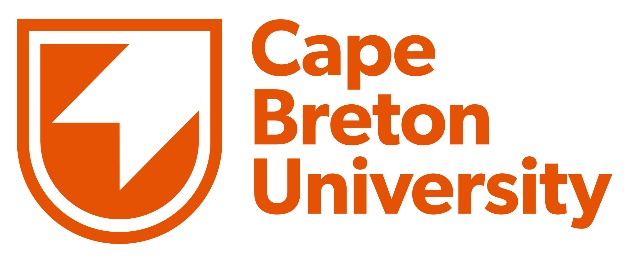 Animal Use Protocol (AUP) Application Form (to replace previous form)Instructions Protocol authors must ensure all elements are presented in language that is easily understood by all animal care committee members, bearing in mind that committee members may not have animal use experience or a scientific background.Applicants must complete all sections.  Depending on the procedures proposed, additional Schedules may be required (see Section VIII). Detailed explanations of the CCAC Categories of Invasiveness can be found here.	Section 1: Personnel*Briefly describe training and/or experience in relevant procedures.  †Indicate the date and location of the most recent course or workshop takenSection 2a: Project or Course InformationSection 2b: MeritHas this research proposal been reviewed for scientific merit?[  ] Yes[  ]  No[   ] N/AIf a research project has not been reviewed for scientific merit by the funding agency, peer review must be carried out before full approval of the protocol is granted.  Please contact the chair of the Cape Breton University Animal Care Committee regarding the process. Please note this process should be completed prior to submitting an AUP.Has your course received approval through the Pedagogical Merit Review Form for animal use?[  ] Yes[  ]  No[   ] N/APlease contact the chair of the Cape Breton University Animal Care Committee regarding the process. Please note this process should be completed prior to submitting an AUP.Section 2c: Purpose of Use and Categories of InvasivenessSection 3: Animal Involvement Please fill in the table below for each species of animal you propose to use in this project.  B: Indicate whether animals used in this project will be procured from:Section 4: Lay Description of the ProjectAnswer each of the following in terms understandable to a non-scientist. The application will be returned to the applicant if it is not written for a general audience.Section 5: JustificationAnswer each of the following in terms understandable to a non-scientist.Section 6: FundingPlease complete the table below.6A: Is this a teaching proposal? If yes, skip 6B		[ ] Yes     [ ] NoSection 7: Disposition of AnimalsSection 8: ProceduresSection 9: Declaration Protocol form adapted from the Brandon University, University of Manitoba, and University of Guelph  Animal Use Protocol Forms, November 2004Revised June 2018. Office Use OnlyProtocol NumberDate AUP ReceivedScientific Merit RequiredYes  [     ]        No  [    ]       N/A [    ]       Scientific Merit ReceivedYes  [     ]        No  [    ]       N/A [    ]       Pedagogical Merit RequiredYes  [     ]        No  [    ]       N/A [    ]       Pedagogical Merit ReceivedYes  [     ]        No  [    ]       N/A [    ]       Date AUP ApprovedDate AUP ExpiresRoleDepartmentPhoneEmail*Qualifications/Experience†Course/Workshop in Animal UsePrincipal Investigator or InstructorDesignated Emergency Contact(s)AssociatesPhone(days)Phone(after hours)EmailTechnical StaffStudents, Teaching or Research AssistantsDepartmentPhoneEmailProposed Starting Date:Proposed Starting Date:Finishing DateFinishing DateProject or Course Title (that indicates, in lay terms, the nature of the procedures to be used)Project or Course Title (that indicates, in lay terms, the nature of the procedures to be used)Project or Course Title (that indicates, in lay terms, the nature of the procedures to be used)Project or Course Title (that indicates, in lay terms, the nature of the procedures to be used)This application is(check one):[ ] Pilot or Preliminary Study[  ]New[  ] Replacement[ ] Pilot or Preliminary Study[  ]New[  ] ReplacementREPLACEMENT of AUP #This study is (check one):This study is (check one):Maximum CCAC Category of Invasiveness (check one; see explanations below)Maximum CCAC Category of Invasiveness (check one; see explanations below)Maximum CCAC Category of Invasiveness (check one; see explanations below)Maximum CCAC Category of Invasiveness (check one; see explanations below)CCAC Purpose of Animal Use (PAU) Category that best fits the projectCCAC Purpose of Animal Use (PAU) Category that best fits the projectCCAC Purpose of Animal Use (PAU) Category that best fits the projectCCAC Purpose of Animal Use (PAU) Category that best fits the projectCCAC Purpose of Animal Use (PAU) Category that best fits the projectAcuteChronicBCDE12345CCAC Purpose of Animal Use Categories(1) Studies of a fundamental nature in sciences relating to essential structure and function (e.g. Biology, Psychology, Biochemistry, Pharmacology, Physiology etc.  (2) Studies for medical purposes, including veterinary medicine, that relate to human or animal disease or disorders.  (3) Studies for regulatory testing of products for the protection of humans, animals or the environment.  (4) Studies for the development of products or appliances for human or veterinary medicine.  (5) Education and training of individuals in post-secondary institutions or facilities.CCAC Purpose of Animal Use Categories(1) Studies of a fundamental nature in sciences relating to essential structure and function (e.g. Biology, Psychology, Biochemistry, Pharmacology, Physiology etc.  (2) Studies for medical purposes, including veterinary medicine, that relate to human or animal disease or disorders.  (3) Studies for regulatory testing of products for the protection of humans, animals or the environment.  (4) Studies for the development of products or appliances for human or veterinary medicine.  (5) Education and training of individuals in post-secondary institutions or facilities.CCAC Purpose of Animal Use Categories(1) Studies of a fundamental nature in sciences relating to essential structure and function (e.g. Biology, Psychology, Biochemistry, Pharmacology, Physiology etc.  (2) Studies for medical purposes, including veterinary medicine, that relate to human or animal disease or disorders.  (3) Studies for regulatory testing of products for the protection of humans, animals or the environment.  (4) Studies for the development of products or appliances for human or veterinary medicine.  (5) Education and training of individuals in post-secondary institutions or facilities.CCAC Purpose of Animal Use Categories(1) Studies of a fundamental nature in sciences relating to essential structure and function (e.g. Biology, Psychology, Biochemistry, Pharmacology, Physiology etc.  (2) Studies for medical purposes, including veterinary medicine, that relate to human or animal disease or disorders.  (3) Studies for regulatory testing of products for the protection of humans, animals or the environment.  (4) Studies for the development of products or appliances for human or veterinary medicine.  (5) Education and training of individuals in post-secondary institutions or facilities.CCAC Purpose of Animal Use Categories(1) Studies of a fundamental nature in sciences relating to essential structure and function (e.g. Biology, Psychology, Biochemistry, Pharmacology, Physiology etc.  (2) Studies for medical purposes, including veterinary medicine, that relate to human or animal disease or disorders.  (3) Studies for regulatory testing of products for the protection of humans, animals or the environment.  (4) Studies for the development of products or appliances for human or veterinary medicine.  (5) Education and training of individuals in post-secondary institutions or facilities.CCAC Purpose of Animal Use Categories(1) Studies of a fundamental nature in sciences relating to essential structure and function (e.g. Biology, Psychology, Biochemistry, Pharmacology, Physiology etc.  (2) Studies for medical purposes, including veterinary medicine, that relate to human or animal disease or disorders.  (3) Studies for regulatory testing of products for the protection of humans, animals or the environment.  (4) Studies for the development of products or appliances for human or veterinary medicine.  (5) Education and training of individuals in post-secondary institutions or facilities.CCAC Purpose of Animal Use Categories(1) Studies of a fundamental nature in sciences relating to essential structure and function (e.g. Biology, Psychology, Biochemistry, Pharmacology, Physiology etc.  (2) Studies for medical purposes, including veterinary medicine, that relate to human or animal disease or disorders.  (3) Studies for regulatory testing of products for the protection of humans, animals or the environment.  (4) Studies for the development of products or appliances for human or veterinary medicine.  (5) Education and training of individuals in post-secondary institutions or facilities.CCAC Purpose of Animal Use Categories(1) Studies of a fundamental nature in sciences relating to essential structure and function (e.g. Biology, Psychology, Biochemistry, Pharmacology, Physiology etc.  (2) Studies for medical purposes, including veterinary medicine, that relate to human or animal disease or disorders.  (3) Studies for regulatory testing of products for the protection of humans, animals or the environment.  (4) Studies for the development of products or appliances for human or veterinary medicine.  (5) Education and training of individuals in post-secondary institutions or facilities.CCAC Purpose of Animal Use Categories(1) Studies of a fundamental nature in sciences relating to essential structure and function (e.g. Biology, Psychology, Biochemistry, Pharmacology, Physiology etc.  (2) Studies for medical purposes, including veterinary medicine, that relate to human or animal disease or disorders.  (3) Studies for regulatory testing of products for the protection of humans, animals or the environment.  (4) Studies for the development of products or appliances for human or veterinary medicine.  (5) Education and training of individuals in post-secondary institutions or facilities.CCAC Purpose of Animal Use Categories(1) Studies of a fundamental nature in sciences relating to essential structure and function (e.g. Biology, Psychology, Biochemistry, Pharmacology, Physiology etc.  (2) Studies for medical purposes, including veterinary medicine, that relate to human or animal disease or disorders.  (3) Studies for regulatory testing of products for the protection of humans, animals or the environment.  (4) Studies for the development of products or appliances for human or veterinary medicine.  (5) Education and training of individuals in post-secondary institutions or facilities.CCAC Purpose of Animal Use Categories(1) Studies of a fundamental nature in sciences relating to essential structure and function (e.g. Biology, Psychology, Biochemistry, Pharmacology, Physiology etc.  (2) Studies for medical purposes, including veterinary medicine, that relate to human or animal disease or disorders.  (3) Studies for regulatory testing of products for the protection of humans, animals or the environment.  (4) Studies for the development of products or appliances for human or veterinary medicine.  (5) Education and training of individuals in post-secondary institutions or facilities.SUMMARY OF CCAC CATEGORIES OF INVASIVENESS (Further information in Appendix I)SUMMARY OF CCAC CATEGORIES OF INVASIVENESS (Further information in Appendix I)SUMMARY OF CCAC CATEGORIES OF INVASIVENESS (Further information in Appendix I)SUMMARY OF CCAC CATEGORIES OF INVASIVENESS (Further information in Appendix I)SUMMARY OF CCAC CATEGORIES OF INVASIVENESS (Further information in Appendix I)SUMMARY OF CCAC CATEGORIES OF INVASIVENESS (Further information in Appendix I)SUMMARY OF CCAC CATEGORIES OF INVASIVENESS (Further information in Appendix I)SUMMARY OF CCAC CATEGORIES OF INVASIVENESS (Further information in Appendix I)SUMMARY OF CCAC CATEGORIES OF INVASIVENESS (Further information in Appendix I)SUMMARY OF CCAC CATEGORIES OF INVASIVENESS (Further information in Appendix I)SUMMARY OF CCAC CATEGORIES OF INVASIVENESS (Further information in Appendix I)B:  Studies or Experiments Causing Little or No Discomfort or Distress. B:  Studies or Experiments Causing Little or No Discomfort or Distress. B:  Studies or Experiments Causing Little or No Discomfort or Distress. B:  Studies or Experiments Causing Little or No Discomfort or Distress. B:  Studies or Experiments Causing Little or No Discomfort or Distress. B:  Studies or Experiments Causing Little or No Discomfort or Distress. B:  Studies or Experiments Causing Little or No Discomfort or Distress. B:  Studies or Experiments Causing Little or No Discomfort or Distress. B:  Studies or Experiments Causing Little or No Discomfort or Distress. B:  Studies or Experiments Causing Little or No Discomfort or Distress. B:  Studies or Experiments Causing Little or No Discomfort or Distress. C:  Studies or Experiments Involving Minor Stress or Pain of Short Duration. C:  Studies or Experiments Involving Minor Stress or Pain of Short Duration. C:  Studies or Experiments Involving Minor Stress or Pain of Short Duration. C:  Studies or Experiments Involving Minor Stress or Pain of Short Duration. C:  Studies or Experiments Involving Minor Stress or Pain of Short Duration. C:  Studies or Experiments Involving Minor Stress or Pain of Short Duration. C:  Studies or Experiments Involving Minor Stress or Pain of Short Duration. C:  Studies or Experiments Involving Minor Stress or Pain of Short Duration. C:  Studies or Experiments Involving Minor Stress or Pain of Short Duration. C:  Studies or Experiments Involving Minor Stress or Pain of Short Duration. C:  Studies or Experiments Involving Minor Stress or Pain of Short Duration. D:  Studies or Experiments Involving Moderate to Severe Distress or Discomfort.  D:  Studies or Experiments Involving Moderate to Severe Distress or Discomfort.  D:  Studies or Experiments Involving Moderate to Severe Distress or Discomfort.  D:  Studies or Experiments Involving Moderate to Severe Distress or Discomfort.  D:  Studies or Experiments Involving Moderate to Severe Distress or Discomfort.  D:  Studies or Experiments Involving Moderate to Severe Distress or Discomfort.  D:  Studies or Experiments Involving Moderate to Severe Distress or Discomfort.  D:  Studies or Experiments Involving Moderate to Severe Distress or Discomfort.  D:  Studies or Experiments Involving Moderate to Severe Distress or Discomfort.  D:  Studies or Experiments Involving Moderate to Severe Distress or Discomfort.  D:  Studies or Experiments Involving Moderate to Severe Distress or Discomfort.  E:  Procedures That Involve Severe Pain At or Above the Pain Tolerance Threshold of Unanaesthetized, Conscious Animals.  (Category E procedures are normally not acceptable.)E:  Procedures That Involve Severe Pain At or Above the Pain Tolerance Threshold of Unanaesthetized, Conscious Animals.  (Category E procedures are normally not acceptable.)E:  Procedures That Involve Severe Pain At or Above the Pain Tolerance Threshold of Unanaesthetized, Conscious Animals.  (Category E procedures are normally not acceptable.)E:  Procedures That Involve Severe Pain At or Above the Pain Tolerance Threshold of Unanaesthetized, Conscious Animals.  (Category E procedures are normally not acceptable.)E:  Procedures That Involve Severe Pain At or Above the Pain Tolerance Threshold of Unanaesthetized, Conscious Animals.  (Category E procedures are normally not acceptable.)E:  Procedures That Involve Severe Pain At or Above the Pain Tolerance Threshold of Unanaesthetized, Conscious Animals.  (Category E procedures are normally not acceptable.)E:  Procedures That Involve Severe Pain At or Above the Pain Tolerance Threshold of Unanaesthetized, Conscious Animals.  (Category E procedures are normally not acceptable.)E:  Procedures That Involve Severe Pain At or Above the Pain Tolerance Threshold of Unanaesthetized, Conscious Animals.  (Category E procedures are normally not acceptable.)E:  Procedures That Involve Severe Pain At or Above the Pain Tolerance Threshold of Unanaesthetized, Conscious Animals.  (Category E procedures are normally not acceptable.)E:  Procedures That Involve Severe Pain At or Above the Pain Tolerance Threshold of Unanaesthetized, Conscious Animals.  (Category E procedures are normally not acceptable.)E:  Procedures That Involve Severe Pain At or Above the Pain Tolerance Threshold of Unanaesthetized, Conscious Animals.  (Category E procedures are normally not acceptable.)Species / StrainQuantitySexAge / StageWeight/SizeAnimal Housing(CBU building & room)Experimental Area(CBU building & room)Laboratory StocksFarm/StockyardWild PopulationsOtherIf wild vertebrates are to be used in this project, are they rare or endangered?If wild vertebrates are to be used in this project, are they rare or endangered?Yes [  ]  No [  ]      N/A  [  ]Are permits required?Are permits required?Yes [  ]  No [  ]      N/A  [  ]If permits are required, have they been applied for and approved?If permits are required, have they been applied for and approved?Yes [  ]  No [  ]      N/A  [  ]If wild vertebrates are to be used, indicate method of:If wild vertebrates are to be used, indicate method of:If wild vertebrates are to be used, indicate method of:CaptureRestraintTransportationHousingNon-target animals1.  What is the rationale for doing this study? What are its Primary Objectives and what is the expected contribution to knowledge or to the well-being of animals or humans?2.  Provide a concise summary of your project, including a description of the procedures to be used involving live animals, the endpoints of those procedures, and how the procedures relate to the objectives of this study.1.  Explain why it is necessary to use animals in this study, and why alternatives would be inappropriate to meet your project or course objectives.1.  Explain why it is necessary to use animals in this study, and why alternatives would be inappropriate to meet your project or course objectives.2.  What is the rationale for using this particular species or animal model?2.  What is the rationale for using this particular species or animal model?3.  Will any mathematical models, computer simulations or in vitro preparations be used in lieu of animals in this project?  If not, please explain why they would be inappropriate and/or cannot be developed.3.  Will any mathematical models, computer simulations or in vitro preparations be used in lieu of animals in this project?  If not, please explain why they would be inappropriate and/or cannot be developed.4.  For each species listed in Section III, justify the number of animals needed per year by showing (for example) the number of treatment and control groups you will use, the number of animals per group and the number of replicates to be conducted.  4.  For each species listed in Section III, justify the number of animals needed per year by showing (for example) the number of treatment and control groups you will use, the number of animals per group and the number of replicates to be conducted.  5.  What provisions will be made to provide environmental enrichment for animals used in this study?
If none will be made, please justify not using them.5.  What provisions will be made to provide environmental enrichment for animals used in this study?
If none will be made, please justify not using them.6. The CCAC advocates "Three R Principles" of REDUCTION of number of animals required, REFINEMENT of procedures so as to minimize the stress placed on animals and REPLACEMENT of animals with alternatives whenever possible.  Please explain how you have incorporated all three principles in designing this project.6. The CCAC advocates "Three R Principles" of REDUCTION of number of animals required, REFINEMENT of procedures so as to minimize the stress placed on animals and REPLACEMENT of animals with alternatives whenever possible.  Please explain how you have incorporated all three principles in designing this project.ReductionRefinementReplacement6B: Research Project:6B: Research Project:Agency / SourceAgency / SourceApplied For or Awarded?  (indicate date)Applied For or Awarded?  (indicate date)Does this source conduct peer review?Does this source conduct peer review?NOTE:  If a research project has not been reviewed for scientific merit by the funding agency, peer review must be carried out before full approval of the protocol is granted.  Please contact the chair of the Cape Breton University Animal Care Committee regarding the process.NOTE:  If a research project has not been reviewed for scientific merit by the funding agency, peer review must be carried out before full approval of the protocol is granted.  Please contact the chair of the Cape Breton University Animal Care Committee regarding the process.NOTE:  If a research project has not been reviewed for scientific merit by the funding agency, peer review must be carried out before full approval of the protocol is granted.  Please contact the chair of the Cape Breton University Animal Care Committee regarding the process.NOTE:  If a research project has not been reviewed for scientific merit by the funding agency, peer review must be carried out before full approval of the protocol is granted.  Please contact the chair of the Cape Breton University Animal Care Committee regarding the process.NOTE:  If a research project has not been reviewed for scientific merit by the funding agency, peer review must be carried out before full approval of the protocol is granted.  Please contact the chair of the Cape Breton University Animal Care Committee regarding the process.NOTE:  If a research project has not been reviewed for scientific merit by the funding agency, peer review must be carried out before full approval of the protocol is granted.  Please contact the chair of the Cape Breton University Animal Care Committee regarding the process.NOTE:  If a research project has not been reviewed for scientific merit by the funding agency, peer review must be carried out before full approval of the protocol is granted.  Please contact the chair of the Cape Breton University Animal Care Committee regarding the process.1.  Indicate the disposition of the animals following this study.1.  Indicate the disposition of the animals following this study.1.  Indicate the disposition of the animals following this study.retained (specify location):sold / donated to:returned to stock or herd:returned to wild:humanely euthanized:(indicate method of euthanasia and person carrying out procedure)other (specify):Please justify the physical method of euthanasia to be used.Please justify the physical method of euthanasia to be used.Please justify the physical method of euthanasia to be used.2.  Indicate any clinical conditions or behavioural changes expected or that could arise as a result of the proposed study or teaching exercise.  (eg. increased grooming or vocalizations, postural changes, anorexia, diarrhea, etc)2.  Indicate any clinical conditions or behavioural changes expected or that could arise as a result of the proposed study or teaching exercise.  (eg. increased grooming or vocalizations, postural changes, anorexia, diarrhea, etc)2.  Indicate any clinical conditions or behavioural changes expected or that could arise as a result of the proposed study or teaching exercise.  (eg. increased grooming or vocalizations, postural changes, anorexia, diarrhea, etc)3.  In terms of species-specific behavioural changes and physiological signs, what criteria will trigger the decision to remove an animal from the teaching exercise or experiment, or to terminate the exercise or experiment?3.  In terms of species-specific behavioural changes and physiological signs, what criteria will trigger the decision to remove an animal from the teaching exercise or experiment, or to terminate the exercise or experiment?3.  In terms of species-specific behavioural changes and physiological signs, what criteria will trigger the decision to remove an animal from the teaching exercise or experiment, or to terminate the exercise or experiment?Note:  In the event of an animal health emergency, if contact cannot be made with the listed individuals, the decision of the institutional veterinarian on whether to treat or euthanize an animal will be final.  Ensure that arrangements are in place to permit consultation on a 24 hour basis.Note:  In the event of an animal health emergency, if contact cannot be made with the listed individuals, the decision of the institutional veterinarian on whether to treat or euthanize an animal will be final.  Ensure that arrangements are in place to permit consultation on a 24 hour basis.Note:  In the event of an animal health emergency, if contact cannot be made with the listed individuals, the decision of the institutional veterinarian on whether to treat or euthanize an animal will be final.  Ensure that arrangements are in place to permit consultation on a 24 hour basis.Is normal veterinary care appropriate for this project?Is normal veterinary care appropriate for this project?YES  [      ]             NO  [     ]If no, attach specific instructions on any veterinary indications / contraindications to be left on file with the animal facility supervisor should an emergency arise.If no, attach specific instructions on any veterinary indications / contraindications to be left on file with the animal facility supervisor should an emergency arise.If no, attach specific instructions on any veterinary indications / contraindications to be left on file with the animal facility supervisor should an emergency arise.One or more of the schedules below will be required, depending on the procedures proposed:One or more of the schedules below will be required, depending on the procedures proposed:YESNO8.1Will these animals be used for teaching? If yes, complete and attach Schedule 1:  Teaching/Display8.2Does this project involve minor procedures such as injection, blood collection, non-surgical catheterization, biopsies, etc.?  If yes, complete and attach Schedule 2:  Minor Procedures8.3Is this a wildlife field study, or does it involve the capture or release of animals into the wild?  If yes, complete and attach Schedule 3:  Field Study8.4Does this project involve the use of animals on non-university property?  If yes, complete and attach Schedule 4:  Outside Facilities8.5Does this project involve environmental manipulation outside the normal range of adaptation of the species being studied?  If yes, complete and attach Schedule 5:  Environmental Manipulation8.6Does this project involve the use of potential hazards to animals or humans (eg. chemicals, pathogens, radioisotopes, carcinogens)  If yes, complete and attach Schedule 6:  Potential Hazards8.7Does this project involve behavioural manipulation?  If yes, complete and attach Schedule 7: Behavioural Experiments8.8Will conscious animals be restrained other than for examination, injections, or other minor procedure?If yes, complete and attach Schedule 8:  Restraint8.9Will there be distress, illness or pain as a result of any procedure you will be using other than short-term or surgical pain?  If yes, complete and attach Schedule 9:  Distress, Disease and Pain8.10Will surgical procedures be used?  If yes, complete and attach Schedule 10:  Surgery8.11Does this project involve feed/water/nutrient deprivation other than presurgical fasting?  If yes, complete and attach Schedule 11:  Feed / Water / Nutrient Deprivation8.12Does this project involve the use of transgenic, “knockout” or mutant animals?  If yes, complete and attach Schedule 12:  Breeding Colonies/Genetically Modified AnimalsYOUR SIGNATURE BELOW AFFIRMS THAT:1)  All animals used in this project will be cared for in accordance with the guidelines of the Canadian Council on Animal Care and Cape Breton University Policies and Procedures.2) The techniques, facilities and equipment to be used in this project conform to all applicable regulations and guidelines of: (a) The Canadian Council on Animal Care; and (b) Federal and local government regulations in force in Canada and/or the country in which the project is being conducted.3) You have considered alternative procedures that do not involve the use of living animals.4) You will use the minimum number of animals consistent with the objectives of this project.5) You have carefully selected the most appropriate species and/or model for this project.6)  The procedures described in this protocol must be followed unless an amendment to the protocol is submitted and approved.  Substantial changes will require re-submission to the Cape Breton University  Animal Care Committee.7)  You will notify the Cape Breton University  Animal Care Committee in writing of any revisions to this protocol.8)  You will report the number of animals used in this project to the Chair of the CBUACC when requested.9)  You will keep copies of all approved protocols, revisions and amendments in an accessible file.APPROVAL OF A PROJECT IS VALID FOR 1 YEAR. ALL PROTOCOLS MUST BE RENEWED ANNUALLY, UP TO A MAXIMUM OF THREE RENEWALS.YOUR SIGNATURE BELOW AFFIRMS THAT:1)  All animals used in this project will be cared for in accordance with the guidelines of the Canadian Council on Animal Care and Cape Breton University Policies and Procedures.2) The techniques, facilities and equipment to be used in this project conform to all applicable regulations and guidelines of: (a) The Canadian Council on Animal Care; and (b) Federal and local government regulations in force in Canada and/or the country in which the project is being conducted.3) You have considered alternative procedures that do not involve the use of living animals.4) You will use the minimum number of animals consistent with the objectives of this project.5) You have carefully selected the most appropriate species and/or model for this project.6)  The procedures described in this protocol must be followed unless an amendment to the protocol is submitted and approved.  Substantial changes will require re-submission to the Cape Breton University  Animal Care Committee.7)  You will notify the Cape Breton University  Animal Care Committee in writing of any revisions to this protocol.8)  You will report the number of animals used in this project to the Chair of the CBUACC when requested.9)  You will keep copies of all approved protocols, revisions and amendments in an accessible file.APPROVAL OF A PROJECT IS VALID FOR 1 YEAR. ALL PROTOCOLS MUST BE RENEWED ANNUALLY, UP TO A MAXIMUM OF THREE RENEWALS.Principal Investigator / Course InstructorDateChair, Cape Breton University Animal Care CommitteeDate